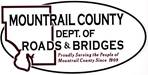 October 17, 2023CR9 phase II a. Landowner approach/driveway issue in White Earth Cottage BayNDOT Federal Aid SheetCR6 / project # 06(68)22 – change order CR10 / project # 10(51)23 – advertise to bidSourcewell Agreement Snow Storage – landCR9 pavement damage – quoteCR4 - Liberty Resources Invoice Ongoing business:Salt & Sand Storage AreaRail Road Crossing